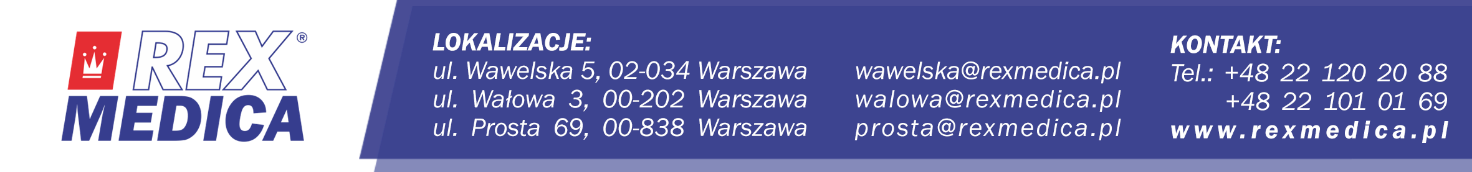 UPOWAŻNIENIE_____________________, dnia____________roku									miejscowość                   Ja niżej podpisany_____________________________PESEL/data urodzenia_______________________zgodnie				Imię i nazwiskoz przepisami ustawy z dnia 6 Listopada 2008 r. O prawach Pacjenta i Rzeczniku Praw Pacjenta, Oświadczam, że do otrzymywania informacji o moim/mojego dziecka stanie zdrowia oraz udzielonych świadczeniach zdrowotnychNie upoważniam nikogoUpoważniam Panią/Pana____________________________PESEL/data urodzenia______________________________				Imię i nazwiskoDo uzyskiwania mojej/mojego dziecka dokumentacji medycznej Nie upoważniam nikogoUpoważniam Panią/Pana____________________________PESEL/data urodzenia______________________________					Imię i nazwiskoŚwiadomy(a), iż zgodnie z postanowieniami Ustawy po śmierci pacjenta dokumentacja medyczna udostępniana jest osobie upoważnionej przez pacjenta za życia, a także osobie bliskiej pacjenta, chyba że udostępnieniu sprzeciwi się pacjent.            Oświadczam, że nie upoważniam nikogo do dostępu do dokumentacji medycznej po mojej śmierci.Zgodnie z przepisami Ustawy o zakładach opieki zdrowotnej ( Dz. U. Z 1991 roku Nr 91 poz. 408 z póź. zm. ) oraz Rozporządzenia Ministra Zdrowia w sprawie rodzajów dokumentacji medycznej w zakładach opieki zdrowotnej, sposobu jej prowadzenia oraz szczegółowych warunków udostępnienia ( Dz. U. Z 2001 roku nr 88 poz 966 ) orazUstawy z dnia 6 listopada 2008 r. o prawach pacjenta i Rzeczniku Praw Pacjenta - dalej u.p.p., w art. 27 u.o.p.p.,       Wyrażam zgodę na udostępnianie dokumentacji medycznej drogą mailową na adres:_________________________Data_________________					Czytelny podpis Pacjenta___________________Stwierdzam własnoręczność podpisu złożonego w mojej obecności w dniu __________________________________